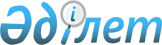 О внесении изменения в решение маслихата от 9 апреля 2014 года № 230 "Об утверждении Регламента Амангельдинского районного маслихата"
					
			Утративший силу
			
			
		
					Решение маслихата Амангельдинского района Костанайской области от 17 ноября 2014 года № 270. Зарегистрировано Департаментом юстиции Костанайской области 9 декабря 2014 года № 5218. Утратило силу решением маслихата Амангельдинского района Костанайской области от 18 мая 2017 года № 120
      Сноска. Утратило силу решением маслихата Амангельдинского района Костанайской области от 18.05.2017 № 120 (вводится в действие по истечении десяти календарных дней после дня его первого официального опубликования).
      В соответствии со статьей 9 Закона Республики Казахстан от 23 января 2001 года "О местном государственном управлении и самоуправлении в Республике Казахстан" и с Указом Президента Республики Казахстан от 3 декабря 2013 года № 704 "Об утверждении Типового регламента маслихата", Амангельдинский районный маслихат РЕШИЛ:
      1. Внести в решение маслихата от 9 апреля 2014 года № 230 "Об утверждении Регламента Амангельдинского районного маслихата" (зарегистрировано в Реестре государственной регистрации нормативных правовых актов за № 4682, опубликовано 23 мая 2014 года в газете "Аманкелді арайы") следующее изменение:
      в Регламенте Амангельдинского районного маслихата, утвержденного указанным решением на государственном языке:
      второй абзац пункта 35 изложить в новой редакции:
      "Ауылдар, ауылдық округтер тұрғындарын мәслихаттың есебімен жергілікті қоғамдастықтың жиындарында мәслихаттың хатшысы, тұрақты комиссиялардың төрағалары басқаратын депутаттар тобы таныстырады.";
      текст на русском языке остается без изменения.
      2. Настоящее решение вводится в действие по истечении десяти календарных дней после дня его первого официального опубликования.
					© 2012. РГП на ПХВ «Институт законодательства и правовой информации Республики Казахстан» Министерства юстиции Республики Казахстан
				
      Председатель

      внеочередной сессии

Максутбаева К.

      Секретарь

      районного маслихата

Саматов А.
